Конспект занятия в подготовительной группе по математике (Интегративное занятие).Цель: Закрепление математических знаний, умений и навыков посредством игры-путешествия.Задачи: закрепить название дней недели, месяцев, времён года; учить называть дни недели от любого дня; уметь классифицировать предметы по их признаку (цвету, форме, величине); познакомить с составом числа 5 из двух меньших чисел, учить считать по составной мерке; продолжать учить решать простые арифметические задачи на сложение и вычитание в пределах 5; развивать внимание, память, способность рассуждать, логически мыслить.Оборудование: Письмо от Незнайки, иллюстрация персонажа (Незнайка, математические домики), геометрические фигуры (круг, квадрат, прямоугольник, треугольник), мольберт, карточки с заданиями, карандаши 4-х цветов, простой карандаш, наборы счетных палочек, сюрпризы для детей, музыка-запись.Виды детской деятельности: коммуникативная, познавательная, музыкальная, двигательная, восприятие текстового стихотворения.Формы работы: игровая, беседа, отгадывание загадок, слушание, обсуждение, решение, чтение.Ход занятия:Воспитатель: Какое сегодня число? Месяц? День недели? дети отвечают на вопросы воспитателя.Раздается стук в дверь. Воспитатель обрушает внимание на то что кто-то стучится в дверь. Потом говорит, что её показалось и продолжает занятие.Воспитатель: Ребята, а какие вы знаете осенние месяца?дети: сентябрь, октябрь, ноябрь.Снова слышен стук. Воспитатель: Ребята, мне кажется, что к нам кто-то стучится? Я не ошибаюсь?дети: да, кто-то стучался.Воспитатель подходит к двери и находит красивый конверт. На конверте написано от Незнайки для группы №1 (Пингвинята).Воспитатель: Посмотрите, в приёмной лежал конверт. Его принёс почтальон. К сожалению, он ушёл и не смог передать нам этот конверт лично в руки. Наверно он очень торопился. Я предлагаю вам его открыть и посмотреть, что в нем. (воспитатель пытается его открыть, но у неё ничего не получается).Наверное, этот конверт не простой, а из сказочной страны. А чтобы его открыть нам надо разгадать математический ребус. Начнём?дети: да.Задание №1 «Математический ребус-назови лишнею геометрическую фигуру и объясни». Дети рассматривают геометрические фигуру и сравнивают их между собой. Затем находят тот предмет, который не подходит ко всем остальным предметам и отличается от них чем-либо. Ребёнок объясняет свой выбор, назвав отличие.Разгадав 5-6 ребусов конверт открывается.Воспитатель: Ребята, конверт открылся благодаря вашем старанием. А сейчас я прочитаю вам письмо, а вы внимательно послушайте.Воспитатель из конверта достаёт иллюстрацию Незнайки и размещает ее на доске и читает письмо:Здравствуйте, дорогие ребята. Меня зовут Незнайка. Вчера я поспорил со своим другом Знайной и решил доказать ему что умнее его. Собрав свои вещи, я отправился в волшебную страну Математике. Придя в волшебную страну мне дали математические задания и сказали, что когда я их все решу смогу вернуться домой. Я старался их решить, но у меня к сожалению, ничего не получилось. Помогите мне пожалуйста. Когда вы решите все математические задания я смогу вернуться домой к своим друзьям. И обещаю что буду обязательно учиться и никогда не буду спорить со Знайкой и другими жителями цветочного города. Ваш друг Незнайка.Воспитатель: Поможем Незнайки?дети: да.Воспитатель: Ребята, у вас на столах лежат карточки-задания, для спасения нашего друга Незнайки. И так первое задание. Это игра «В какой руке сколько?» - Сколько у меня в руке кружков? (Пять кружков)На глазах у детей раскладывает в две руки и говорит: «Вы должны отгадать, сколько кругов в одной руке, сколько в другой и сколько всего кругов. Давайте договоримся, что сначала будем говорить, сколько кругов в лево, а потом, сколько в правой».Дети стараются отгадать, начинают перечислять возможные варианты. Если дети не отгадывают задуманный воспитателем вариант, можно сказать: «Так может быть, но у меня не так».Игра продолжается до тех пор, пока дети не отгадают. Ребенок верно назвавший ответ, становиться ведущим. Теперь он раскладывает в обе руки и называет детей до тех пор, пока кто-то не назовет задуманный вариант. Игра проводиться 3-4 раза.Воспитатель: второе задание «Посели цифры в домики». 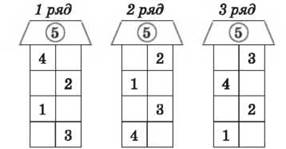 Посмотрите на математические домики. Вам надо поселить в соседнее окошко цифру, чтобы в сумме получилось число 5. Возьмите пожалуйста пять счетных палочек. Правой ладошкой закройте четыре счетные палочки. Сколько палочек осталось? дети: она.Воспитатель: Возьмите карандаши и запишите в правое окошко цифру один. Все справились? Молодцы ребята! Первый и второй ряд дети заполняют совместно с воспитателем, а третий ряд самостоятельно.Воспитатель: Вы молодцы, и второе испытание преодолели. Теперь время отдохнуть. Пришло время немного потанцевать. Встаньте рядом со своей партой и приготовьтесь. Музыкальная физминутка из мультфильма фиксики «ДРЫЦ-ТЫЦ».Воспитатель: Как у вас всё хорошо получается! Нам надо продолжать наше спасение нашего друга. А что-то я забыла кому мы помогаем?дети: Незнайка.Воспитатель: Осталось последние третье задание. Оно очень сложное! Вы, уверены, что с ним справитесь?дети: конечно, справимся.Воспитатель: Слушайте очень внимательно. У вас на столе лежат четыре цветных карандашей (жёлтый, красный, синий, зеленый). Каждая цифра обозначается этими цветами. Цифра пять красным цветом, четыре синим, три желтым, а два зелёным. Разукрашиваем каждую цифру своим цветом, аккуратно, не выходя за контр. Всё понятно? Приступим.Дети выполняют задание с помощью воспитателя.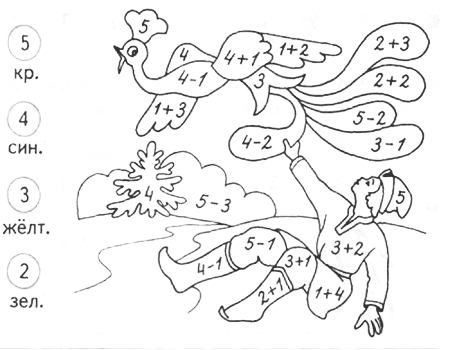 Воспитатель: Все справились с задание? дети: да.Воспитатель: Вы все так старались. А теперь поиграем сидя на стуле в пальчиковую гимнастику «Наши пальчики устали» (дорожка №5) и выполнить упражнение называется оно «Решаем пример».Воспитатель обращает внимание детей, что в дверь кто-то стучится. Говорит детям что ей это показалось. Задаёт детям вопросы:Чем мы сегодня с вами занимались?Что нового вы узнали?Что вам понравилось больше всего?Чтобы вы хотели узнать нового на следующих занятиях?Какие трудности возникли?Воспитатель: Ребята, все-таки к нам кто-то стучался. Я пойду посмотрю.Воспитатель смотрит, находит в приемной комнате красивую коробку с бантиком и письмом. Открывает письмо. Читает:Воспитатель раздает детям угощение от Незнайки благодаря их за его спасение и возвращение в цветочный город.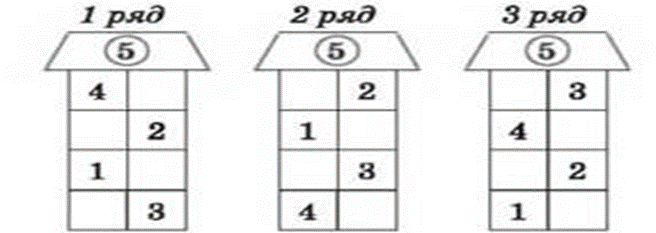 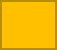 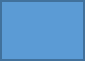 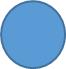 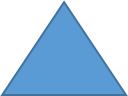 (пример)Большое вам спасибо! Этот небольшой подарок для вас. Я обратно вернулся в цветочный город из волшебной страны Математике.Ваш друг, Незнайка.